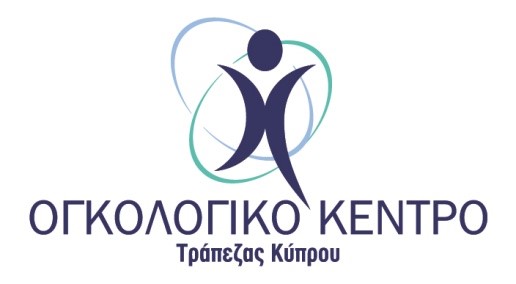 11 Μαίου 2023Προς όλους τους Ενδιαφερόμενους Οικονομικούς ΦορείςΣυμπληρωματικό Έγγραφο Αρ. 1ΑΝΟΙΚΤΟΣ ΔΙΑΓΩΝΙΣΜΟΣ ΓΙΑ ΤΗΝ ΠΡΟΜΗΘΕΙΑ, ΕΓΚΑΤΑΣΤΑΣΗ ΚΑΙ ΣΥΝΤΗΡΗΣΗ ΕΝΟΣ (1) ΑΞΟΝΙΚΟΥ ΤΟΜΟΓΡΑΦΟΥ (Αρ. Διαγ. Π10/2023)Αξιότιμοι κύριοι,Ενημερώνεστε ότι το Ογκολογικό Κέντρο Τράπεζας Κύπρου (το «Κέντρο») αποφάσισε να εκδώσει σε σχέση με τον πιο πάνω αναφερόμενο Διαγωνισμό, το συμπληρωματικό έγγραφο που επισυνάπτεται και το οποίο εντάσσεται στα Έγγραφα Διαγωνισμού ως αναπόσπαστο μέρος.  ΑΠΟ ΤΟ Ογκολογικό Κέντρο Τράπεζας ΚύπρουΤροποποιήσεις ΔιευκρινίσειςΜΕΡΟΣ Α 2. ΒΑΣΙΚΑ ΣΤΟΙΧΕΙΑ ΔΙΑΓΩΝΙΣΜΟΥΤο σημείο 2.12 τροποποιείται ως εξής:ΜΕΡΟΣ Α 9. ΔΙΑΔΙΚΑΣΙΑ ΔΙΕΝΕΡΓΕΙΑΣ ΔΙΑΓΩΝΙΣΜΟΥΠαράγραφος 9.3 – ΜΕΡΟΣ Α [….]Για τις Προσφορές που κρίθηκαν αποδεκτές κατά το στάδιο ελέγχου των προϋποθέσεων συμμετοχής και της τεχνικής αξιολόγησης των τεχνικών φυλλαδίων,  η Επιτροπή Αξιολόγησης, κατόπιν συνεννόησης με τους Προσφέροντες θα αξιολογήσει επί τόπου τα συστήματα για επιβεβαίωση μέρους ή όλων των προδιαγραφών που περιγράφονται στον πιο κάτω πίνακα και σύμφωνα με το Έντυπο 12.[….]Διευκρίνιση:Διευκρινίζεται ότι η  Επιτροπή Αξιολόγησης ΔΕΝ οφείλει να αξιολογήσει επί τόπου όλα τα προσφερόμενα συστήματα. Η επίδειξη του προσφερόμενου συστήματος δύναται να πραγματοποιηθεί ΜΟΝΟ στις περιπτώσεις όπου η Επιτροπή Αξιολόγησης κρίνει απαραίτητη την επί τόπου αξιολόγηση για την ολοκλήρωση της τεχνικής αξιολόγησης. 